Thankful EssayBy Dusty	Do you ever realize how many good things you have all around you that you are thankful for? I do. There are so many things to be thankful for. I am thankful for so many wonderful things in my life.	One of the things in my life that I am thankful for is a caring family. They love and care about me and make me happy when I feel sad. My dad takes me on trips and we go to amazing places all over the world. I am so glad I get to have that opportunity. They hug me and take care of me and I am so happy that I have that. Another thing I am thankful for is clean water and food. I have full access to clean water and food all day. Some people don’t have that. I am so glad I have this because it keeps me healthy and fills my stomach so that I don’t go hungry.  I am also thankful for my good education. I get to go to a good school so that I get a good job and have a good future. Some people may not have that good education that they need to get a good job and get money in the future. I have a good education and I am so thankful that I do.	As you can see, I am very thankful for all the wonderful things around me. All these things keep me happy and healthy. I am so lucky.	HELLLLLolO     lUYUGJHHG   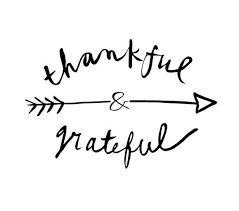 